OBJECTIVE: To build a career that offer challenge and growth with opportunities to enrich my knowledge and skills while contributing my best to the organization I work forQUALIFICATIONS:Have good interpersonal and communication skills.Excellent vision and the ability to understand complex problems.Ability to work independently with a minimum of supervision.Outstanding organizational, multitasking and problem-solving skills.PROFESSIONAL EXPERIENCE:Building 17, Don Mariano Lim Industrial Compound (La Fuerza)Las Piñas CItyEXAMINER 2/ BUSINESS PROCESS ASSOCIATEPerform tasks in accordance with corporate policies.Ensure that the goals of each project are delivered through a common understanding of the desired business processes.Makes decisions and solves problems; monitors and reviews data from materials, systems or the environment; and interacts with computer software.Laguna, TechnoparkPRODUCTION OPERATORUses equipment to assist with manufacturing, packaging and other steps along a production line.Maintains the machinery necessary to perform a specialized task.Keep records of output and compare it with an appropriate production schedule.Adhere to safety guidelines and ensure that final products meet high-quality standardEDUCATION:PERSONAL BACKGROUND:Date of Birth: May 15, 1986Place of Birth: Tagas, Daraga AlbayReligion: CatholicAge: 29, years oldNationality: FilipinoFirst Name of Application CV No: 1656612Whatsapp Mobile: +971504753686 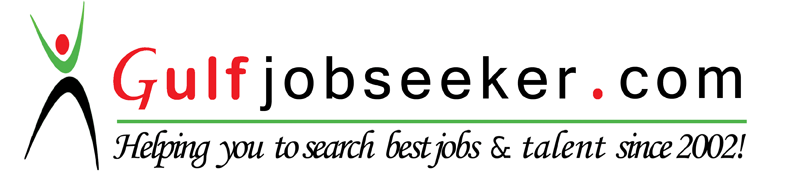 Piñas Services, Inc.2009-2015Information Equipment [Philippines], Inc.2005-2006LYCEUM OF THE PHILIPPINES UNIVERSITY2006 – 2008Bachelor of Science in Computer ScienceManilaCOLEGIO DE SAN PEDRO2003 – 2005Institute of Computer TechnologyAssociate in Computer ScienceLagunaMUNTINLUPA NATIONAL HIGH SCHOOL1999 – 2003Muntinlupa CityF. DE MESA ELEMENTARY SCHOOL1993 – 1999Muntinlupa City